Name of the Programme 		: Pegasus-2017Date & Venue 				: 14th of December 2017, Seminar HallBrief Description of the programme	: it was a literary fest where the graduate and post graduate 						   students of the department collaborated  to express their 						   Innate talents.Number of Participants			:71 students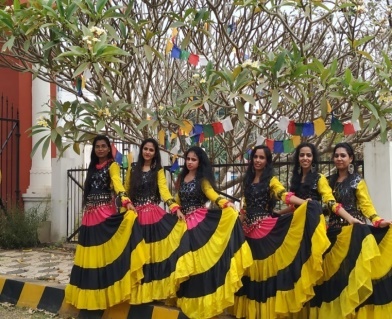 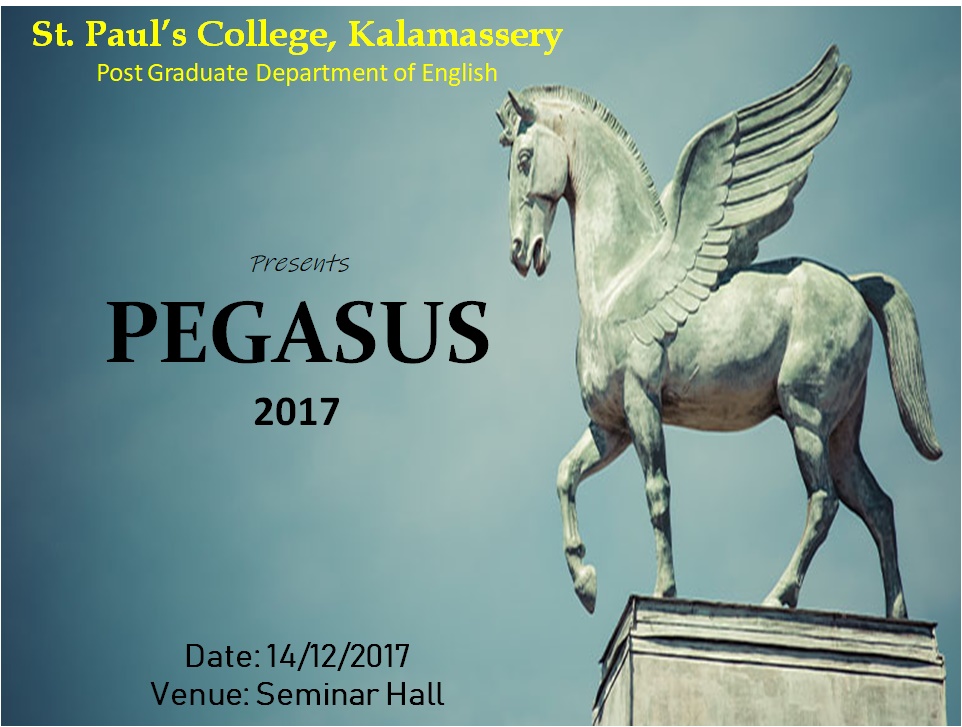 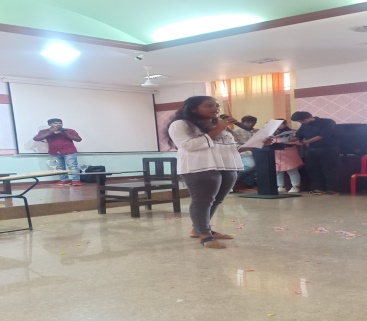 